Publicado en Barcelona el 29/08/2016 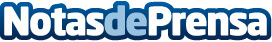 4 formas naturales para aumentar testosterona y ganar masa muscularCada día existen más mitos y realidades para aumentar testosterona y masa muscular. Por eso, este informe detallado habla sobre 4 interesantes elementos naturales que ayudarán a ganar masa muscular aumentando la producción de testosteronaDatos de contacto:AumentarTestosterona.netNota de prensa publicada en: https://www.notasdeprensa.es/4-formas-naturales-para-aumentar-testosterona Categorias: Nutrición Medicina alternativa Otros deportes http://www.notasdeprensa.es